FORMATO 01Ciudad y fecha: __________________________________________________Señores:UNIVERSIDAD DE SAN BUENAVENTURA CALIPROGRAMA DE DOCTORADO EN EDUCACIÓNAsunto:		Aceptación de los resultados del proceso de admisión.Yo,  ________________________________________________ identificado con C.C. No. ______________________expedida en ______________________, acepto la decisión que la Universidad de San Buenaventura Cali tome sobre mi solicitud de admisión al programa de Doctorado en Educación; de igual manera, dejo constancia de mi participación voluntaria en dicho proceso respetando la confidencialidad de la información a que haya lugar por parte de la institución y de mi conocimiento de que los cupos son limitados y que serán asignados según los criterios que el programa y los entrevistadores hayan definido, por lo tanto, me acojo a dicha decisión.De no ser admitido como estudiante al programa, soy conocedor de la no devolución del monto cancelado por concepto de inscripción.Para constancia se firma a los ____días del mes de _____ de ________.Nombre del aspirante:_______________________________________Firma del aspirante: _________________________________________Cédula: ___________________________________________________FORMATO 02Ciudad y fecha: __________________________________________________Señores:UNIVERSIDAD DE SAN BUENAVENTURA CALIPROGRAMA DE DOCTORADO EN EDUCACIÓNAsunto:		Compromiso de formación en segunda lengua.Yo,  ________________________________________________ identificado con C.C. No. ______________________expedida en ______________________, en caso de ser admitido (a) como estudiante al programa de Doctorado en Educación, me comprometo a realizar el proceso formativo en segunda lengua durante mi formación doctoral, entendiendo que este es un requisito para obtener la candidatura.Para constancia se firma a los ____días del mes de _____ de ________.Nombre del aspirante:_______________________________________Firma del aspirante: _________________________________________Cédula: ___________________________________________________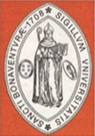 UNIVERSIDAD DE  SAN BUENAVENTURA CALIDOCTORADO EN EDUCACIONI COHORTE -2013CRITERIOS PARA LA PRESENTACION DE LA PROPUESTA DE LA TESIS DOCTORAL FORMATO 03NOTA: Por favor elabore un documento en el que desarrolle  cada uno de los siguientes ítems y haga entrega del mismo, el día de la entrevista.TituloFormulación de ProblemaObjetivosObjetivos GeneralesObjetivos específicosJustificaciónReferentes teóricos y/o autores convocadosÉnfasis al que se inscribe la tesis doctoral:Estudios culturales y pensamiento pedagógicoEvaluación del aprendizaje y la calidad de la educación en organizaciones y sujetos.Entornos virtuales de aprendizajeAporte de la propuesta al énfasis y al grupo de investigaciónCronogramaBibliografíaCRITERIOS DE FORMA:Número de páginas: Entre 5 y 10Letra calibri 11 puntosEspacio 1.5 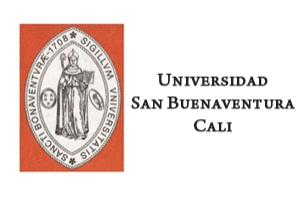 UNIVERSIDAD DE SAN BUENAVENTURA CALIDOCTORADO EN EDUCACION- FORMATO ENTREVISTAI COHORTE -2013FORMATO 04Por favor diligenciar únicamente los numerales 1 al 4 y entregarlo el día de la entrevista.DATOS DE IDENTIFICACIONNombre y apellidos: _________________________________________Edad: ___________Profesión: __________________________Universidad  que  titula: ________________________Título de Maestría: ___________________Universidad que  titula._________________________Otros títulos: ____________________________________________________________________ Universidades  que titulan: _________________________________________________________Cargo laboral actual _________________________________________Lugar donde trabaja: __________________________ Años de antigüedad ___________________Dirección postal ________________________  email ____________________________________Teléfono fijo: __________________________   Teléfono celular ___________________________ SOLICITUD DE ADMISION AL PROGRAMAExplicite las razones por las cuales  desea ingresar al programa:a._______________________________________________________________________________________________________________________________________________________________b._______________________________________________________________________________________________________________________________________________________________¿Por qué medio conoció la propuesta?Web    ____Prensa____Referencia _____Disponibilidad de tiempo para  desarrollar  los compromisos  académicos:Tiempo completo ______   Medio Tiempo  _____    Otro ________        Cual __________________Disponibilidad de tiempo para la pasantíaNacional ______________________Internacional __________________Marque con una X su disponibilidad financiera durante el programa:____Apoyo institucional____Recursos propios____Crédito educativo____Otros  3. EXPERIENCIA ACADEMICA E INVESTIGATIVA Marque con X el énfasis al que se inscribe su tesis:____Estudios culturales y pensamiento pedagógico____Evaluación del aprendizaje y la calidad de la educación en organizaciones y sujetos.____Entornos virtuales de aprendizajeExperiencia investigativa en el mismo: ________________________________________________________________________________________________________________________________________________________________________________________________________________________________________________________________________________________________________________________________Productividad académica:Artículos en revistas_________________________________________________________________________________________________________________________________Artículos en revistas indexadas:___________________________________________________________________________________________________________________________________________________________________________________________________Libros: ____________________________________________________________________Capítulos de libros:__________________________________________________________Ponencias nacionales e internacionales: __________________________________________________________________________________________________________________NOTA: Si requiere de más espacio puede anexarlo como documento adjunto.Conocimiento de segunda lengua Compromiso para fortalecer la segunda lengua durante el desarrollo del programa________________________________________________________________________________4. APORTES DE SU PROPUESTA DE TESIS AL ENFASIS AL QUE ASPIRANombre de la propuesta de tesis: ____________________________________________________Aportes  conceptuales: _____________________________________________________________________________________________________________________________________________Aportes metodológicos: ____________________________________________________________________________________________________________________________________________Aportes de nuevos saberes: _________________________________________________________________________________________________________________________________________5. PASANTIA:Universidad de preferencia: _________________________________________________________Ciudad__________________________  País_______________________Docente tutor que en esa Universidad lo puede acompañar: ______________________________Fecha en que planea hacer la pasantía____________________________Disponibilidad de tiempo para la pasantía: _________________________________Coordinador del énfasis: ______________________________________Docente que realizó la entrevista:_______________________________Comentarios a la decisión y al desarrollo de la entrevista:_________________________________________________________________________________________________________________________________________________________________________________________________________________________________________________________________________________________________________________________________________________________________________________________________________________________________________________________________________________________________________________________________Fecha entrevista: _______________________________________Nota  aclaratoria: La entrevista forma parte del proceso de ingreso al doctorado; en el caso de no ser admitido el aspirante, el valor  de la inscripción no  será  reembolsable.FORMATO 05Ciudad y fecha: __________________________________________________Señores:UNIVERSIDAD DE SAN BUENAVENTURA CALIPROGRAMA DE DOCTORADO EN EDUCACIÓN	Asunto:		Disponibilidad de tiempo para la formación doctoral.Yo,  ________________________________________________ identificado con C.C. No. ______________________expedida en ______________________, en caso de ser admitido (a) como estudiante al programa de Doctorado en Educación, manifiesto contar con la disponibilidad de tiempo para asumir el compromiso con la formación doctoral. Esta responsabilidad personal, exonera a  la Universidad San Buenaventura sede Cali, de un tratamientos preferente en los procesos formativos y evaluativos. Para constancia se firma a los ____días del mes de _____  del  año  ________.Nombre del aspirante:_______________________________________Firma del aspirante: _________________________________________Cédula: ___________________________________________________IDIOMAHABLAHABLAHABLALEELEELEEESCRIBEESCRIBEESCRIBEIDIOMARBMBRBMBRBMBEspañolInglesFrancésOtra ¿Cuál?